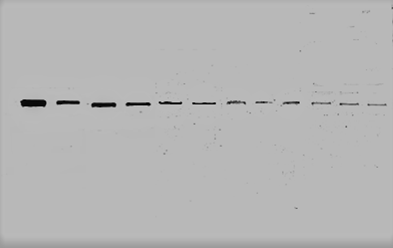 Figure S1. Western Blot for anti-human aromatase antibody shown in the manuscript as figure (3). Lane 1: 0.1% DMSO (control), Lane3: 0.25 µM DOX, Lanes 5 and 6: 1mM EUG and 40 µM AST, respectively, Lanes 7 and 8: 0.25 µM DOX+1mM EUG and 0.25 µM DOX+ 40 µM AST, respectively.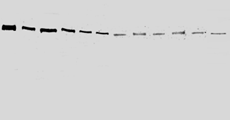 Figure S2. Western Blot for anti-human CK7 antibody shown in the manuscript as figure (5). Lane 1: 0.1% DMSO (control), Lane3: 0.25 µM DOX, Lanes 5 and 6: 1mM EUG and 40 µM AST, respectively, Lanes 7 and 8: 0.25 µM DOX+1mM EUG and 0.25 µM DOX+ 40 µM AST, respectively.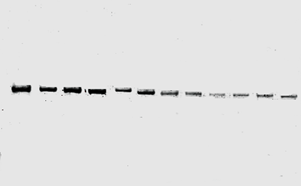 Figure S3. Western Blot for anti-human EGFR antibody shown in the manuscript as figure (3). Lane 1: 0.1% DMSO (control), Lane3: 0.25 µM DOX, Lanes 5 and 6: 1mM EUG and 40 µM AST, respectively, Lanes 7 and 8: 0.25 µM DOX+1mM EUG and 0.25 µM DOX+ 40 µM AST, respectively.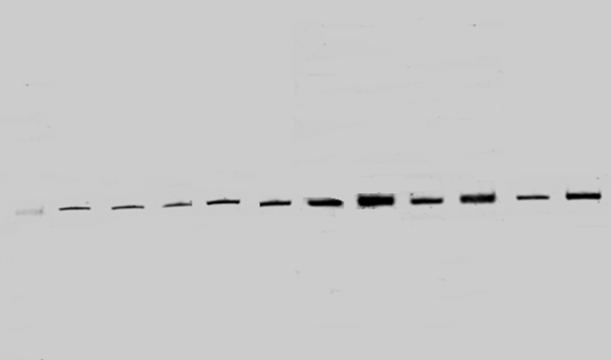 Figure S4. Western Blot for anti-human HAT antibody shown in the manuscript as figure (2). Lane 1: 0.1% DMSO (control), Lane3: 0.25 µM DOX, Lanes 5 and 6: 1mM EUG and 40 µM AST, respectively, Lanes 7 and 8: 0.25 µM DOX+1mM EUG and 0.25 µM DOX+ 40 µM AST, respectively.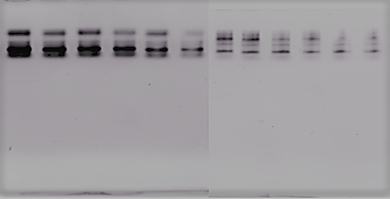 Figure S5. Western Blot for anti-human LC3 antibody shown in the manuscript as figure (3). Lane 1: 0.1% DMSO (control), Lane3: 0.25 µM DOX, Lanes 5 and 6: 1mM EUG and 40 µM AST, respectively, Lanes 7 and 8: 0.25 µM DOX+1mM EUG and 0.25 µM DOX+ 40 µM AST, respectively.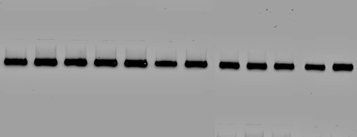 Figure S6. Western Blot for anti-human β-actin antibody shown in the manuscript as figure (3). Lane 1: 0.1% DMSO (control), Lane3: 0.25 µM DOX, Lanes 5 and 6: 1mM EUG and 40 µM AST, respectively, Lanes 7 and 8: 0.25 µM DOX+1mM EUG and 0.25 µM DOX+ 40 µM AST, respectively.